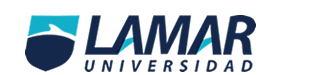 Nombre: Edgar Olvera LópezMatricula: BEO3967Materia: Química IGrado: 2°a BEOEscuela: lamarFecha: 03/11/2014Características principales de la tabla periódica1.- Se puede dividir en 3 familias generales según sus propiedades; metales, metaloides y no metales.2.- La familias que conforman la tabla periódica son: metales, no metales, metaloides, alógenos, gases nobles, alcalino térreos, lantánidos, actínidos, metales de transición, calcógenos, alcalinos, carbonoides, nitrogenoides.3.- La tabla periódica ordena sus elementos según su número atómico (número de protones en su núcleo)4.- Se divide en grupos (filas verticales) cada grupo muestra un tipo de relación.5.- Se divide en periodos (filas horizontales) que de igual manera que los grupos muestran un tipo de relación. 6.- La posición de cada elemento en la tabla periódica es lo que indica la capacidad de la conducción de la electricidad, los elementos de la parte izquierda son mejores conductores de electricidad y los de la derecha de estos son menos conductivos y así sucesivamente.7.- Según su posición es su capacidad de reacción, los elementos de la parte izquierda forman reacciones más fácilmente que los que están a su lado derecho y así sucesivamente.8.- En la capacidad de los elementos para formar enlaces, sucede lo mismo que en las dos anteriores pero a la inversa ya que los elementos de la parte izquierda forman enlaces más fácil mente que los de la izquierda. 9.- Las propiedades del hidrogeno son semejantes a las de los metales alcaloides y a los alógenos.10.- El núcleo de un átomo es 10 veces menor que el diámetro total del átomo.11.- El número de protones del núcleo está equilibrado con el número de electrones que giran a su alrededor.12.- Los átomos están divididos en niveles de energía.13.- Existen 7 niveles de energía que se subdividen en subniveles según el número de nivel, por ejemplo, el primer nivel tiene un solo subnivel, el segundo tiene dos subniveles y así sucesivamente.14.- Cada subnivel tiene el nombre de una letra, el primero lleva una “s”, el segundo “p”, el tercero “d”, el cuarto “f”.15.- El subnivel tiene “s” tiene capacidad para un orbital, los subniveles siguientes van aumentando de uno en uno sus orbitales a comparación del subnivel anterior.16.- Cada orbital puede albergar máximo 2 electrones. 17.- La tabla periódica es el trabajo individual más sustancial dentro de la química.Recuperado de https://www.youtube.com/watch?v=gFWlla4ltAI el 3 de noviembre del 2014.